Differenzierte Aufgabenstellung 					DigiInfo_ASbg_FurtnerLiteratur:Lehrplan Höhere Lehranstalt für wirtschaftliche Berufe, Ausbildungszweig Kultur- und Kongressmanagement / Lehrplan < https://www.abc.berufsbildendeschulen.at/downloads/?kategorie=10 > (Zugriff: 2017-07-12)Autorin: Tanja Furtner e-mail: tanja.furtner@stud.sbg.ac.atAufgabenstellungAnforderungs-NiveauErwartungshorizontAusdruck f. S/SFindet euch in 5-er Gruppen zusammen. Alle Aufgaben werden in der Gruppe durchgeführt. Die Wegstrecken werden mit dem Fahrrad bewältigt. Findet euch in 5-er Gruppen zusammen. Alle Aufgaben werden in der Gruppe durchgeführt. Die Wegstrecken werden mit dem Fahrrad bewältigt. Findet euch in 5-er Gruppen zusammen. Alle Aufgaben werden in der Gruppe durchgeführt. Die Wegstrecken werden mit dem Fahrrad bewältigt. 1a Findet anhand folgender Koordinaten Längengrad: 13.229335
Breitengrad: 47.917719 einen Biobauernhof in der Region. 1b Führt am Bauernhof ein Interview mit Frau Krenn durch. Erörtert dabei mindestens 5 Vorteile von Biolandwirtschaft im Vergleich zu konventioneller LW:1c Recherchiert zusätzlich auch noch auf folgender Website: http://www.bio-austria.at/ die Vorteile von Biolandwirtschaft im Vergleich zu konventioneller LW. Stellt eure Erkenntnisse als Text zur Verfügung. IIIIIIII1b und c:Vorteile der BiolandwirtschaftVerzicht auf chemische PflanzenschutzmittelErhaltung und Steigerung der Bodenfruchtbarkeit Vielseitige Fruchtfolgen artgerechte Tierhaltung Tiergesundheit durch vorbeugende Maßnahmen sichernBio-Lebensmittel sind gentechnikfreiIn der biologischen Landwirtschaft wird der Betrieb mit seinen Kreisläufen ganzheitlich betrachtet. Die Erhaltung eines gesunden Bodens ist dabei das zentrale Anliegen der biologischen Wirtschaftsweise.2a Findet anhand folgender Koordinaten Längengrad: 13.223397
Breitengrad: 47.942602einen Einkaufsmarkt in der Region. 2b Recherchiert nun auch auf folgender Website https://www.bmlfuw.gv.at die Kennzeichnung von Biolebensmitteln.2c Findet heraus, wie Biolebensmitteln gekennzeichnet werden müssen um als solche erkannt zu werden. Analysiert dazu 2 unterschiedliche Biolebensmittel eurer Wahl und fertigt davon jeweils ein Foto an, auf dem die Kennzeichnung als Bioprodukt sichtbar ist. Ladet die Fotos hoch. IIISiehe Punkt 3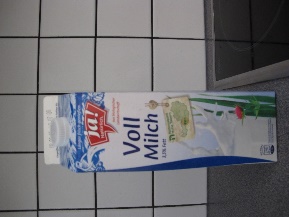 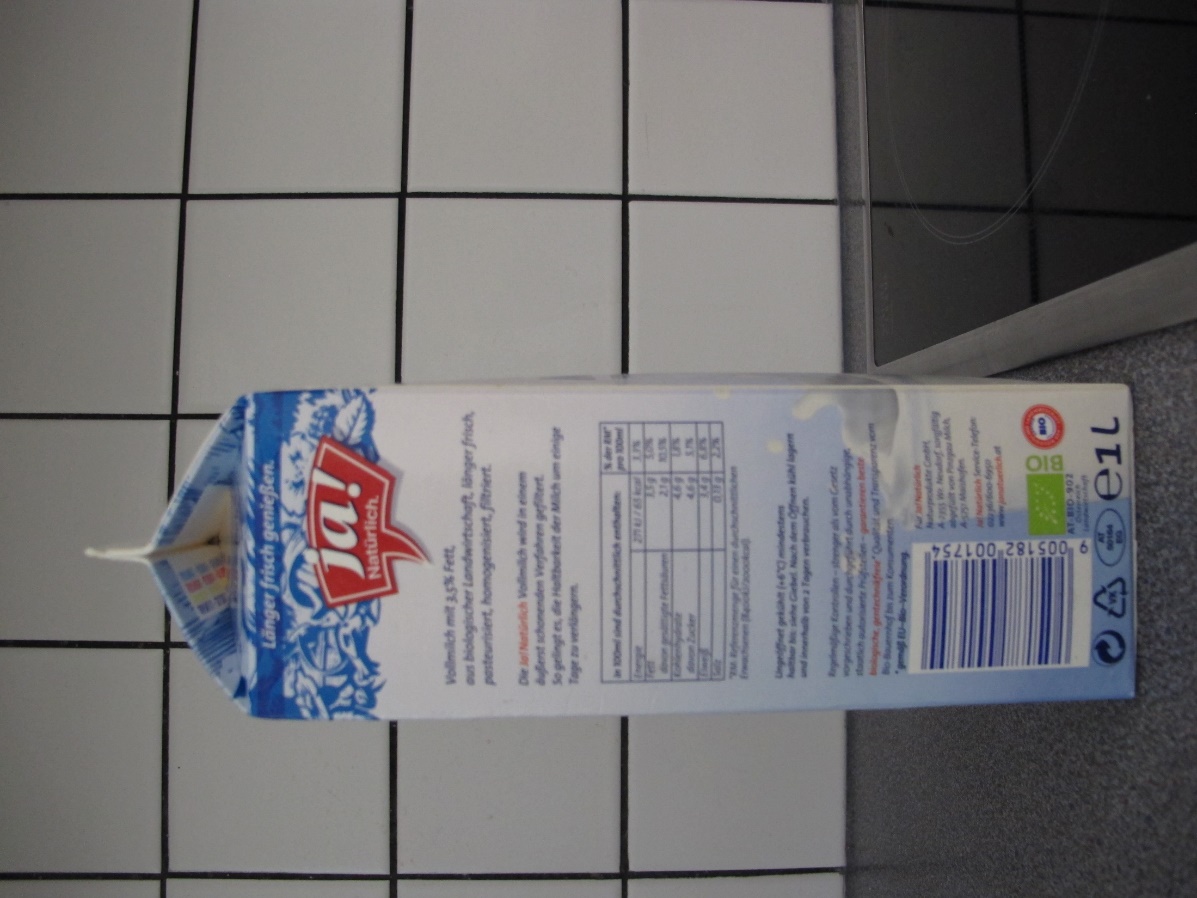 3a Findet anhand folgender Koordinaten Längengrad: 13.226507
Breitengrad: 47.948766einen Einkaufsmarkt in der Region. 3b Vervollständigt eure Arbeit aus der letzten Aufgabe.Analysiert dazu 2 weitere Biolebensmittel eurer Wahl und fertigt davon ein Foto an, auf dem die Kennzeichnung als Bioprodukt sichtbar ist. Ladet die Fotos hoch. IIIBiolebensmitteln müssen folgendermaßen gekennzeichnet werden:1. aus biologischer Landwirtschaft2. Bio3. Kontrollstellennummer	z.B. AT-BIO-902 	(Bio-Handelsmarke: ja! 			Natürlich Vollmilch)4. EU-Biozeichen 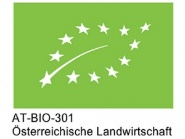 5. AMA-Gütesiegel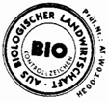 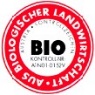 4a Findet anhand folgender Koordinaten Längengrad: 13.228401
Breitengrad: 47.951443einen Biobauernhof in der Region. 4b Führt am Biobauernhof Samshofbauer ein Interview mit Herrn Sams auf Basis folgender Schwerpunkte durch:I Arbeitsaufwand Biolandwirtschaft im Vergleich zu konventioneller LWII Vermarktung BiolebensmittelDefiniert dazu eigenständig detaillierte Fragen und nehmt euer Interview auf.IIIIIIErgebnis des Interviews:I Biolandwirtschaft ist kein Mehraufwand im Vergleich zu konventioneller LW:Einsparen von Dünger und PflanzenschutzmittelJedoch weniger Ertrag und mehr Anbaufläche benötigtII ProduktvermarktungBiomärkte in Salzburg (Schranne, Kajetanerplatz, vorm Festspielhaus)Biomärkte in Henndorf, HalleinVerkauf am HofladenWiederverkauf in anderen Hofläden5 Fahrt zurück zur Schule und präsentiert eure Ergebnisse II + III